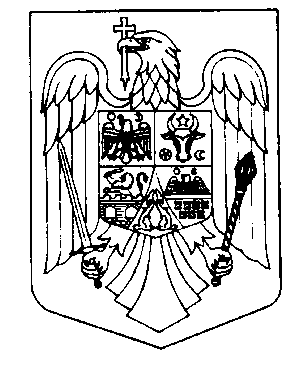 G U V E R N U L  R O M Â N I E IORDONANŢĂ DE URGENŢĂpentru modificarea şi completarea Ordonanţei de urgenţă a Guvernului nr. 12/1998 privind transportul pe căile ferate române şi reorganizarea Societăţii Naţionale a Căilor Ferate Române, precum şi pentru modificarea şi completarea unor acte normative care reglementează activitatea din domeniul feroviarAvând în vedere obligaţiile asumate de România prin Tratatul de funcţionare a Uniunii Europene cu privire la transpunerea completă şi corectă în legislaţia naţională a prevederilor directivelor europene, precum şi cu privire la asigurarea la nivel naţional a cadrului legislativ adecvat care să permită aplicarea corectă a prevederilor regulamentelor europene,având în vedere că legislaţia europeană care reglementează activitatea în domeniul feroviar a suferit în ultima perioadă o evoluţie rapidă care a condus la apariţia unor nesincronizări între prevederile legislaţiei naţionale şi prevederile legislaţiei europene care vizează acest domeniu, precum şi la apariţia unor nesincronizări între prevederile unor acte normative din legislaţia naţională care reglementează activitatea din domeniul feroviar,luând în considerare riscul iniţierii unor acţiuni în justiţie contra României în cazul în care nu se întreprind cu celeritate măsuri pentru sincronizarea legislaţiei naţionale care reglementează activitatea din domeniul feroviar cu legislaţia europeană în acest domeniu,ţinând seama de faptul că neadoptarea acestor măsuri în regim de urgenţă generează riscul pentru România de a nu putea accesa fonduri europene nerambursabile destinate dezvoltării transportului feroviar,având în vedere faptul că în cadrul ciclului financiar 2021-2027 al Uniunii Europene sunt alocate fonduri nerambursabile importante destinate autorităţilor publice locale în vederea implementării unor servicii publice de transport feroviar al călătorilor în zonele metropolitane, luând în considerare riscul ca aceste fonduri europene nerambursabile să nu poată fi accesate de autorităţile publice locale din România în cazul în care nu se întreprind cu celeritate măsuri ca legislaţia naţională să permită autorităţilor publice locale implementarea unor servicii publice de transport feroviar al călătorilor în zonele metropolitane,ţinând seama de faptul că neadoptarea acestor măsuri în regim de urgenţă generează riscul pentru România de a nu putea accesa fonduri europene nerambursabile destinate autorităţilor publice locale în vederea implementării unor servicii publice de transport feroviar al călătorilor în zonele metropolitane, având în vedere faptul că zona de siguranţă a infrastructurii feroviare publice cuprinde fâşiile de teren, în limită de 20 m fiecare, situate de o parte şi de alta a axei căii ferate, necesare pentru amplasarea instalaţiilor de semnalizare şi de siguranţă a circulaţiei şi a celorlalte instalaţii de conducere operativă a circulaţiei trenurilor, precum şi a instalaţiilor şi lucrărilor de protecţie a mediului,întrucât urgenţa reglementării este determinată de faptul că activitatea de circulaţie feroviară se confruntă cu perturbări ale traficului din cauza căderilor de arbori aflaţi în zona de siguranţă a infrastructurii feroviare publice generate de frecvenţa crescută a fenomenelor meteorologice extreme, iar lipsa acestor modificări legislative generează riscul producerii unor accidente feroviare grave cu posibile victime şi pagube materiale însemnate,în condiţiile în care prevederile actuale generează proceduri greoaie care nu permit realizarea cu operativitate a intervenţiilor preventive sau corective în cazul căderilor de arbori aflaţi în zona de siguranţă a infrastructurii feroviare publice,ţinând cont de faptul că în prezent siguranţa circulaţiei feroviare este afectată de faptul că aceste căderi ale arborilor pe calea ferată afectează linia de contact pentru alimentarea cu energie electrică pentru tracţiune, celelalte elemente ale infrastructurii feroviare, dar şi materialul rulant, ceea ce generează pagube materiale, dar şi întârzieri ale trenurilor, afectând astfel siguranţa şi interesul publicului călător, precum şi ale personalului feroviar şi constituie o situaţie extraordinară a cărei reglementare nu poate fi amânată,în vederea întreprinderii cu celeritate a măsurilor necesare pentru asigurarea integrităţii fizice a publicului călător şi a personalului feroviar, precum şi a materialului rulant şi a elementelor infrastructurii feroviare aflate în situaţii de risc, eliminarea situaţiilor de perturbare masivă a traficului feroviar, precum şi realizarea intervenţiilor prompte în scopul restabilirii acestuia în contextul în care legislaţia actuală generează proceduri greoaie,în considerarea faptului că aceste elemente vizează interesul general public şi constituie situaţii de urgenţă şi extraordinare a căror reglementare nu poate fi amânată, se impune adoptarea în regim de urgenţă a unor reglementări privind implementarea măsurilor care trebuie luate în cazul căderilor de arbori, aflaţi în zona de siguranţă a infrastructurii feroviare publice,în considerarea faptului că toate aceste elemente vizează interesul general public şi constituie situaţii de urgenţă şi extraordinare a căror reglementare nu poate fi amânată, în temeiul art. 115 alin. (4) din Constituţia României, republicată, Guvernul României adoptă prezenta ordonanţă de urgenţă:Art. I - Ordonanţa de urgenţă a Guvernului nr. 12/1998 privind transportul pe căile ferate române şi reorganizarea Societăţii Naţionale a Căilor Ferate Române, publicată în Monitorul Oficial, Partea I, nr. 254 din 8 iulie 1998, republicată, cu modificările şi completările ulterioare, se modifică şi se completează după cum urmează:La articolul 1, alineatul  (3) se modifică şi va avea următorul cuprins:„(3) Transportul feroviar public reprezintă un serviciu public esenţial pentru societate, contribuie la rezolvarea unor interese majore ale economiei, la creşterea eficienţei economice a sistemului naţional de transport, la reducerea emisiilor de gaze cu efect de seră şi a emisiilor poluante, la libera circulaţie a persoanelor, mărfurilor şi a altor bunuri, în interiorul ţării şi în trafic internaţional, cu un grad înalt de siguranţă, în condiţii ecologice şi eficiente, constituind astfel un sector strategic de interes naţional.”La articolul 1, după alineatul (3) se introduc două alineate noi, alin. (31) şi (32), cu următorul cuprins:„(31) Transferul modal către calea ferată al fluxurilor de transport de călători şi marfă derulate prin intermediul altor moduri de transport asigură valorificarea în interesul societăţii a avantajelor strategice prevăzute la alin. (3) şi contribuie la creşterea competitivităţii economiei naţionale, constituind astfel o prioritate strategică în domeniul transporturilor şi asigurând convergenţa cu politicile europene în domeniul transporturilor şi mediului.(32) Transportul feroviar public îndeplineşte sarcini specifice pentru nevoile de apărare a ţării, potrivit legii.”La articolul 1, alineatele  (4) şi (5) se modifică şi vor avea următorul cuprins:„(4) Serviciile conexe transportului feroviar sunt serviciile ce se desfăşoară în legătură nemijlocită cu sau în timpul transportului precum, dar fără a se limita la acestea: asigurarea accesului pe infrastructura feroviară, manevra vehiculelor feroviare, asigurarea informaţiilor privind călătoria, vânzarea titlurilor de călătorie, încărcarea/descărcarea sau transbordarea mărfurilor etc.(5) Serviciile adiacente transportului feroviar sunt serviciile ce au ca obiect asigurarea desfăşurării în siguranţă a transportului precum, dar fără a se limita la acestea: asigurarea trenurilor de intervenţie pentru restabilirea circulaţiei, inspecţia tehnică a materialului rulant, verificarea eficacităţii sistemelor de frânare ale trenurilor etc.”La articolul 1, după alineatul (5) se introduce un nou alineat, alin. (51), cu următorul cuprins:„(51) Serviciile furnizate de administratorul infrastructurii feroviare şi de gestionarii de infrastructură feroviară către operatorii de transport feroviar şi/sau către beneficiarii transportului în scopul realizării transportului feroviar constituie, după caz, servicii conexe sau servicii adiacente transportului feroviar.”La articolul 1, alineatul  (9) se modifică şi va avea următorul cuprins:„(9) Serviciile de transport feroviar public şi activităţile de transport feroviar în interes propriu sunt realizate de către operatori de transport feroviar, cu respectarea prevederilor legale în vigoare.”La articolul 1, după alineatul (9) se introduce un nou alineat, alin. (91), cu următorul cuprins:„(91) Prin excepţie de la prevederile alin.(9), activităţile de transport feroviar în interes propriu ale administratorului infrastructurii feroviare şi ale gestionarilor de infrastructură feroviară pot fi realizate de către aceştia fără a apela la serviciile unui operator de transport feroviar.”La articolul 1 alineatul (10), literele a) şi b) se modifică şi vor avea următorul cuprins:„a) operator de transport feroviar - are înţelesul prevăzut la art. 3 pct. 18 din Legea nr. 202 din 4 noiembrie 2016 privind integrarea sistemului feroviar din România în spaţiul feroviar unic european, cu modificările şi completările ulterioare, denumită în continuare Legea nr. 202/2016;b) administratorul infrastructurii - compania naţională rezultată din reorganizarea Societăţii Naţionale a Căilor Ferate Române, în conformitate cu prevederile titlului II, care este responsabilă de operarea, mentenanţa şi reînnoirea infrastructurii feroviare pe reţeaua de căi ferate din România, precum şi de participarea la dezvoltarea acesteia, potrivit normelor stabilite prin legislaţia în vigoare în cadrul politicii generale privind dezvoltarea şi finanţarea infrastructurii;”La articolul 1 alineatul (10), literele c), d) şi e) se abrogă.La articolul 1 alineatul (10), litera h) se modifică şi va avea următorul cuprins:„h) transport public de călători - are înţelesul prevăzut la art. 2 lit. a) din Regulamentul (CE) nr. 1.370/2007 al Parlamentului European şi al Consiliului din 23 octombrie 2007 privind serviciile publice de transport feroviar şi rutier de călători şi de abrogare a Regulamentelor (CEE) nr. 1.191/69 şi nr. 1.107/70 ale Consiliului, modificat şi completat prin Regulamentul (UE) nr. 2.338/2016, denumit în continuare Regulamentul (CE) nr. 1.370/2007;”La articolul 1 alineatul (10), după litera h) se introduce o nouă literă, lit. h1), cu următorul cuprins:„h1) servicii publice de transport feroviar de călători  - are înţelesul prevăzut la art.2, lit. aa) din Regulamentul (CE) nr. 1.370/2007;”La articolul 1 alineatul (10), după litera o) se introduce o nouă literă, lit. o1), cu următorul cuprins:„o1) serviciu public de interes local - serviciu public de transport feroviar de călători prestat la nivelul unei zone limitate a reţelei naţionale de cale ferată sau la nivelul unei reţele locale/regionale independente destinate serviciilor de transport feroviar al călătorilor, sub coordonarea unei autorităţi a administraţiei publice locale sau, după caz, a unei asociaţii de dezvoltare intercomunitară;”La articolul 1 alineatul (10), după litera p) se introduc şaisprezece litere noi, lit. q) - gg), cu următorul cuprins:„q) funcţionarea infrastructurii feroviare - furnizarea de către administratorul infrastructurii a serviciilor prevăzute în anexa II la Legea nr. 202/2016, în vederea realizării transportului feroviar de călători şi marfă;r) asigurarea funcţionării infrastructurii feroviare - ansamblul activăţilor administratorului infrastructurii privind furnizarea serviciilor prevăzute la lit. q);s) exploatarea infrastructurii feroviare - ansamblul activăţilor tehnice şi economice ale administratorului/gestionarului infrastructurii privind operarea infrastructurii feroviare şi a infrastructurilor de servicii, precum şi privind valorificarea activelor aferente patrimoniului administrat de compania/societatea respectivă, în scopul realizării transportului feroviar;t) strategia de dezvoltare a infrastructurii feroviare - are înţelesul prevăzut la art. 8 alin.(1) din Legea nr. 202/2016;u) echilibrul financiar al administratorului infrastructurii - are înţelesul prevăzut la art. 8 alin.(4) din Legea nr. 202/2016;v) sistemul naţional de transport - are înţelesul prevăzut în Ordonanţa Guvernului nr. 19/1997 privind transporturile, republicată, cu completările şi modificările ulterioare;x) pachetul minim de acces pe infrastructura feroviară - serviciile prevăzute la pct. 1 din anexa nr. II la Legea nr. 202/2016;y) servicii suplimentare - serviciile prevăzute la pct. 3 din anexa nr. II la Legea nr. 202/2016;z) servicii auxiliare - serviciile prevăzute la pct. 4 din anexa nr. II la Legea nr. 202/2016;aa) autoritate a administraţiei publice locale - are înţelesul prevăzut la art. 3 din Ordonanţa de urgenţă a Guverului nr. 57/2019 privind Codul administrativ, denumită în continuare OUG nr. 57/2019;bb) asociaţie de dezvoltare intercomunitară - are înţelesul prevăzut la art. 89 din OUG nr. 57/2019;cc) accident - are înţelesul prevăzut la art. 3 pct. 1 din Ordonanţa de urgenţă a Guverului nr. 73/2019 privind siguranţa feroviară, denumită în continuare OUG nr. 73/2019;dd) incident - are înţelesul prevăzut la art. 3 pct. 15 din OUG nr. 73/2019;ee) amprenta de carbon a sistemului naţional de transport - contribuţia sistemului naţional de transport, măsurată în procente, la emisiile totale de gaze cu efect de seră realizate la nivel naţional;ff) cota modală a unui mod de transport - raportul, exprimat în procente, dintre parcursul total al călătorilor sau mărfurilor, după caz, realizat prin intermediul modului de transport respectiv şi suma parcursurilor totale ale călătorilor sau mărfurilor realizate prin intermediul modurilor de transport luate în consideraţie în cadrul analizei. Parcursul total al călătorilor se exprimă în călători-km, iar parcursul total al mărfurilor se exprimă în tone-km;gg) costuri externe ale unui mod de transport - costuri generate de modul de transport respectiv precum, dar fără a se limita la acestea: costuri pentru utilizarea infrastructurii de transport, costuri pentru siguranţa transportului, costuri pentru acoperirea efectelor emisiilor poluante şi a emisiilor de gaze cu efect de seră, costuri generate de accidentele produse în timpul transportului etc, care sunt suportate de la bugetul de stat şi/sau de către alte entităţi ale economiei naţionale. Aceste costuri nu sunt incluse în preţurile serviciilor furnizate în cadrul modului de transport respectiv.”La articolul 1, după alineatul (10) se introduce un nou alineat, alin. (11), cu următorul cuprins:„(11) Prevederile alin.(10) se completează cu dispoziţiile art. 3 din Legea nr. 202/2016.”După articolul 1 se introduce un nou articol, art. 11, cu următorul cuprins:„Art. 11 - (1) Pentru aplicarea prevederilor art. 1, alin. (3) şi (31), Ministerul Transporturilor şi Infrastructurii şi alte autorităţi competente acţionează pentru ca transportul feroviar public să poată concura cu alte moduri de transport, în cadrul de tarifare prevăzut prin legislaţia în vigoare, pe baza unei concurenţe loiale şi nediscriminatorii între diversele moduri de transport.(2) În scopul prevăzut la alin. (1), Ministerul Transporturilor şi Infrastructurii aplică măsuri care să asigure acoperirea de către beneficiarii transporturilor a costurilor de mediu, de accident, de infrastructură, precum şi a altor costuri externe, pentru toate modurile de transport, în mod echitabil şi nediscriminatoriu.(3) În perioada de tranziţie până la atingerea obiectivului prevăzut la alin. (2), în scopul  creşterii eficienţei economice şi reducerii amprentei de carbon a sistemului naţional de transport prin transferul modal către calea ferată al fluxurilor de transport derulate prin intermediul altor moduri de transport, Ministerul Transporturilor şi Infrastructurii poate aplica măsuri pentru echilibrarea competiţiei între modurile de transport precum:a) instituirea unor obligaţii de serviciu public privind transportul feroviar de călători şi compensarea corespunzătoare a obligaţiei de serviciu public, cu respectarea prevederilor Regulamentului (CE) nr. 1.370/2007 şi a legislaţiei în vigoare;b) instituirea, în condiţiile legii, a unui sistem de compensare a operatorilor de transport feroviar pentru utilizarea infrastructurii feroviare cu privire la costurile de mediu, de accident şi de infrastructură ale modurilor de transport concurente despre care se poate demonstra că nu au fost plătite, în măsura în care aceste costuri depăşesc costurile echivalente ale căii ferate;c) acordarea unor stimulente administratorului infrastructurii în vederea reducerii nivelului tarifelor de utilizare a infrastructurii, cu respectarea prevederilor legislaţiei în vigoare;d) instituirea unor obligaţii de serviciu public privind transportul feroviar de marfă pe anumite segmente de piaţă şi compensarea corespunzătoare a realizării obligaţiei de serviciu public, cu respectarea legislaţiei în vigoare privind ajutoarele de stat;e) instituirea unor scheme de ajutor de stat pentru operatorii de transport feroviar, destinate încurajării transferului modal către calea ferată al fluxurilor de transport derulate prin intermediul altor moduri de transport, cu respectarea legislaţiei în vigoare privind ajutoarele de stat.”Articolul 2 se abrogă.Articolul 3 se abrogă.Articolul 4 se abrogă.La articolul 5, după alineatul (1) se introduc şase alineate noi, alin. (11)...(16), cu următorul cuprins:„(11) Obligaţiile de serviciu public de interes naţional privind transportul feroviar al călătorilor sunt stabilite astfel încât să asigure realizarea scopului prevăzut la art. 11 alin. (3).(12) Obligaţiile de serviciu public prevăzute la alin. (11) asigură conformitatea cu prevederile Regulamentului (CE) nr. 1370/2007 şi conţin cel puţin următoarele elemente:a) principalele caracteristici ale categoriilor de servicii de transport feroviar de călători care fac obiectul obligaţiei de serviciu public;b) cerinţe minimale privind serviciile conexe şi facilităţile care trebuie asigurate pentru fiecare dintre categoriile de servicii de transport feroviar prevăzute la lit. a);c) rutele care fac obiectul obligaţiei de serviciu public;d) numărul zilnic de trenuri pentru fiecare rută şi categorie de servicii de transport feroviar;e) cerinţe de performanţă măsurabile, transparente şi verificabile ale serviciilor prevăzute la lit. a), cel puţin în ceea ce priveşte viteza comercială, punctualitatea serviciilor, capacitatea de transport şi calitatea materialului rulant;f) nivelul maxim al tarifelor care pot fi percepute de operatorii de servicii publice pentru serviciile de transport furnizate, în cazul în care Ministerul Transporturilor şi Infrastructurii, prin autoritatea competentă din subordine, decide să acorde operatorilor de serviciu public compensaţii pentru acoperirea costurilor suportate în vederea îndeplinirii obligaţiilor de serviciu public.(13) Obligaţiile de serviciu public prevăzute la alin. (11) sunt stabilite pe baza unor studii de specialitate în cadrul cărora se realizează analize comprehensive, pe o perioadă de referinţă cel puţin egală cu durata contractelor prevăzute la alin. (1), care iau în consideraţie cel puţin următoarele elemente şi criterii: a) necesităţile de mobilitate a persoanelor pe rute interurbane şi internaţionale şi evoluţia prognozată a acestora;b) obiectivele stabilite privind creşterea cotei modale a transportului feroviar pe piaţa serviciilor publice de transport de călători;c) evoluţia parametrilor de performanţă şi disponibilitate ai infrastructurii feroviare;d) concurenţa între modurile de transport şi distribuţia modală a cererilor de transport;e) capacităţile disponibile ale infrastructurii feroviare;f) politicile şi strategiile la nivel naţional şi sectorial în domeniul transporturilor;g) cele mai bune practici ale statelor membre în domeniul serviciilor publice de transport feroviar al călătorilor;h) costurile şi beneficiile la nivelul societăţii şi al economiei naţionale, inclusiv costurile externe ale diferitelor moduri de transport.Aceste studii sunt supuse dezbaterii publice anterior adoptării oricărei decizii.(14) Principalii indicatori tehnico-economici ai obligaţiilor de serviciu public prevăzute la alin. (11), stabiliţi pe baza studiilor de specialitate prevăzute la alin. (13), se aprobă prin hotărâre a Guvernului.(15) Obligaţiile de serviciu public prevăzute la alin. (11) se repartizează operatorilor de transport feroviar prin contractele prevăzute la alin. (1), în limita bugetului aprobat prevăzut la alin. (7).(16) Pe durata derulării contractelor prevăzute la alin. (1), a căror durată este mai mare de 5 ani, obligaţiile de serviciu public prevăzute la alin. (11) sunt revizuite periodic, în condiţiile alin. (13), la intervale de cel mult 5 ani, în scopul adaptării la evoluţia condiţiilor economico-sociale şi atingerii obiectivelor stabilite privind creşterea cotei modale a transportului feroviar pe piaţa serviciilor publice de transport de călători.”La articolul 5, alineatele  (4) şi (6) se modifică şi vor avea următorul cuprins:„(4) Compensaţia de serviciu public pentru transportul feroviar public de călători se acordă operatorilor de transport feroviar de călători pe baza contractelor de servicii publice prevăzute la alin. (1), cu respectarea prevederilor Regulamentului (CE) nr. 1.370/2007, pentru acoperirea costurilor suportate în vederea îndeplinirii obligaţiilor de serviciu public prevăzute la alin. (12). În conformitate cu prevederile pct. 2 din anexa la Regulamentul (CE) nr. 1.370/2007, compensaţia de serviciu public acordată în cazul contractelor de serviciu public atribuite conform alin. (2) nu poate depăşi o sumă care corespunde efectului financiar net echivalent cu totalitatea efectelor, pozitive sau negative, ale conformării cu obligaţia de serviciu public asupra costurilor şi veniturilor operatorului de serviciu public....(6) După aprobarea în conformitate cu prevederile art. 39 a contractelor prevăzute la alin. (1), modificarea în cursul anului a parametrilor pe baza cărora s-a stabilit compensaţia de serviciu public în conformitate cu prevederile alin. (4) nu conduce la majorarea şi suportarea din bugetul de stat a unor compensaţii de serviciu public suplimentare faţă de cele prevăzute prin contractele de servicii publice.”La articolul 5, după alineatul (6) se introduce un nou alineat, alin. (61), cu următorul cuprins:„(61) Prin excepţie faţă de prevederile alin. (6), modificarea în cursul anului a obligaţiilor de serviciu public prevăzute la alin. (1) poate conduce la majorarea compensaţiei de serviciu public acordate, în limita fondurilor aprobate prin bugetul de stat, în scopul acoperirii, în condiţiile prevăzute la alin. (4), a costurilor suplimentare generate de noile obligaţii de serviciu public contractate.”La articolul 5, alineatul  (8) se modifică şi va avea următorul cuprins:„(8) Sumele prevăzute la alin. (7) se asigură în mod nediscriminatoriu pentru toţi operatorii de transport feroviar care au contracte de servicii publice legal încheiate cu autoritatea competentă din subordinea Ministerului Transporturilor şi Infrastructurii.”La articolul 5, după alineatul (8) se introduc patru alineate noi, alin. (81)...(84), cu următorul cuprins:„(81) Sumele prevăzute la alin. (7) se utilizează de către operatorii de serviciu public, în completarea veniturilor proprii, cu prioritate pentru achitarea obligaţiilor către administratorul/gestionarii infrastructurii feroviare publice privind tarifele aferente serviciilor furnizate, precum şi pentru achitarea obligaţiilor privind contravaloarea energiei electrice consumate.(82) Plata către operatorii de serviciu public a sumelor prevăzute la alin. (7)  este condiţionată de prezentarea documentelor care dovedesc respectarea obligaţiilor prevăzute la alin. (81).(83) Diferenţa dintre suma alocată prevăzută la alin. (7) şi sumele utilizate potrivit alin. (81) se utilizează pentru a asigura celelalte cheltuieli prevăzute în bugetele de venituri şi cheltuieli ale operatorilor de serviciu public în scopul realizării obligaţiei de serviciu public.(84) Ministerul Transporturilor şi Infrastructurii, prin autoritatea competentă din subordine, răspunde de modul de aplicare a prevederilor alineatelor (81), (82) şi (83).”La articolul 5, alineatul  (9) se modifică şi va avea următorul cuprins:„(9) În cazul în care un operator de transport feroviar realizează atât servicii compensate care fac obiectul unor obligaţii de serviciu public de transport feroviar prevăzute la alin. (1), cât şi alte activităţi, conturile aferente serviciilor publice sus-menţionate trebuie separate astfel încât să îndeplinească condiţiile prevăzute la pct. 5 din anexa la Regulamentul (CE) nr. 1.370/2007.”La articolul 5, alineatul (10) se abrogă.După articolul 5 se introduce un nou articol, art. 50, cu următorul cuprins:„Art. 50 - (1) În scopul prevăzut la art. 5 alin. (1), autorităţile administraţiei publice locale sau, după caz, asociaţiile de dezvoltare intercomunitară, pot încheia, în condiţiile legii, în calitate de  autoritate contractantă, contracte de servicii publice cu operatorii de transport feroviar, în cadrul cărora se stabilesc obligaţiile de serviciu public de interes local în vederea furnizării de servicii de transport adecvate.(2) Contractele de servicii publice prevăzute la alin. (1) asigură conformitatea cu prevederile Regulamentului (CE) nr. 1.370/2007, cu prevederile Legii serviciilor publice de transport persoane în unităţile administrativ-teritoriale nr. 92/2007, cu modificările şi completările ulterioare, precum şi cu celelalte prevederi ale legislaţiei în vigoare incidente.(3) Obligaţiile de serviciu public prevăzute la alin. (1) sunt definite de către autoritatea contractantă astfel încât să asigure realizarea scopului prevăzut la art. 11 alin. (3), precum şi susţinerea adecvată a cerinţelor de mobilitate a persoanelor în zona geografică aflată în responsabilitatea autorităţii contractante.(4) Obligaţiile de serviciu public prevăzute la alin. (1) asigură conformitatea cu prevederile Regulamentului (CE) nr. 1370/2007 şi conţin cel puţin următoarele elemente:a) principalele caracteristici ale categoriilor de servicii de transport feroviar de călători care fac obiectul obligaţiei de serviciu public;b) cerinţe minimale privind serviciile conexe şi facilităţile care trebuie asigurate pentru fiecare dintre categoriile de servicii de transport feroviar prevăzute la lit. a);c) rutele care fac obiectul obligaţiei de serviciu public;d) numărul zilnic de trenuri pentru fiecare rută şi categorie de servicii de transport feroviar;e) cerinţe de performanţă măsurabile, transparente şi verificabile ale serviciilor prevăzute la lit. a), cel puţin în ceea ce priveşte viteza comercială, punctualitatea serviciilor, capacitatea de transport şi calitatea materialului rulant;f) nivelul maxim al tarifelor care pot fi percepute de operatorii de servicii publice pentru serviciile de transport furnizate, în cazul în care autoritatea contractantă decide să acorde operatorilor de serviciu public compensaţii pentru acoperirea costurilor suportate în vederea îndeplinirii obligaţiilor de serviciu public.(5) Contractele de servicii publice prevăzute la alin. (1) se atribuie conform prevederilor legislaţiei în vigoare incidente.(6) Prin contractele de servicii publice prevăzute la alin. (1) se stabilesc condiţiile în care autoritatea contractantă compensează operatorii de servicii publice pentru costurile suportate şi/sau acordă drepturi exclusive în schimbul îndeplinirii obligaţiilor de serviciu public.(7) Compensaţia de serviciu public pentru transportul feroviar public de călători se acordă operatorilor de transport feroviar de călători pe baza contractelor de servicii publice prevăzute la alin. (1), cu respectarea prevederilor Regulamentului (CE) nr. 1.370/2007, pentru acoperirea costurilor suportate în vederea îndeplinirii obligaţiilor de serviciu public prevăzute la alin.(4). În conformitate cu prevederile pct. 2 din anexa la Regulamentul (CE) nr. 1.370/2007, compensaţia de serviciu public acordată în cazul contractelor de serviciu public atribuite conform alin. (2) nu poate depăşi o sumă care corespunde efectului financiar net echivalent cu totalitatea efectelor, pozitive sau negative, ale conformării cu obligaţia de serviciu public asupra costurilor şi veniturilor operatorului de serviciu public.(8) Efectul financiar net prevăzut la alin. (7) se calculează conform următorului mecanism: 
Efectul financiar net = costurile suportate minus efecte financiare pozitive minus sumele încasate din tarife sau orice alte venituri plus profit de maximum 3%, în care semnificaţia termenilor este următoarea: a) costurile suportate = costurile suportate în legătură cu o obligaţie de serviciu public sau cu un set de obligaţii de serviciu public conţinute într-un contract de servicii publice prevăzut la alin. (1) şi/sau într-o normă generală;b) efecte financiare pozitive = efectele financiare generate în cadrul reţelei exploatate în temeiul obligaţiei/obligaţiilor de serviciu public în cauză, dacă acestea există;c) sumele încasate din tarife sau orice alte venituri = sumele încasate din tarife sau orice alte venituri generate în îndeplinirea obligaţiilor de serviciu public în cauză;d) profitul de maximum 3% este calculat la costurile suportate.(9) După încheierea în conformitate cu prevederile legale a contractelor prevăzute la alin. (1), modificarea în cursul anului a parametrilor pe baza cărora s-a stabilit compensaţia de serviciu public în conformitate cu prevederile alin. (7) şi/sau a obligaţiei de serviciu public care face obiectul contractului se poate efectua în condiţiile stabilite de autorităţile deliberative ale administraţiei publice locale şi/sau de adunarea generală a asociaţiei de dezvoltare intercomunitară, după caz, cu respectarea prevederilor legislaţiei în vigoare incidente.(10) Sumele aferente compensaţiei de serviciu public prevăzute la alin. (7) se asigură de la bugetul local, prin bugetul autorităţii contractante respective, în limita sumelor aprobate cu această destinaţie, potrivit legii.(11) Autorităţile contractante prevăzute la alin. (1) asigură sumele prevăzute la alin. (10) în mod nediscriminatoriu pentru toţi operatorii de transport feroviar care au contracte de servicii publice legal încheiate cu respectiva autoritate contractantă.(12) Sumele prevăzute la alin. (10) se utilizează de către operatorii de serviciu public, în completarea veniturilor proprii, cu prioritate pentru achitarea obligaţiilor către administratorul/gestionarii infrastructurii feroviare publice privind tarifele aferente serviciilor furnizate, precum şi pentru achitarea obligaţiilor privind contravaloarea energiei electrice consumate.(13) Plata către operatorii de serviciu public a sumelor prevăzute la alin. (10)  este condiţionată de prezentarea documentelor care dovedesc respectarea obligaţiilor prevăzute la alin. (12).(14) Diferenţa dintre suma alocată prevăzută la alin. (10) şi sumele utilizate potrivit alin. (12) se utilizează pentru a asigura celelalte cheltuieli prevăzute în bugetele de venituri şi cheltuieli ale operatorilor de serviciu public în scopul realizării obligaţiei de serviciu public.(15) Autorităţile administraţiei publice locale şi asociaţiile de dezvoltare intercomunitară prevăzute la alin. (1) răspund de modul de aplicare a prevederilor alineatelor (12), (13) şi (14).(16) În cazul în care un operator de transport feroviar realizează atât servicii compensate care fac obiectul unor obligaţii de serviciu public de transport feroviar prevăzute la alin. (1), cât şi alte activităţi, conturile aferente serviciilor publice sus-menţionate trebuie separate astfel încât să îndeplinească condiţiile prevăzute la pct. 5 din anexa la Regulamentul (CE) nr. 1.370/2007.(17) Autorităţile administraţiei publice locale şi asociaţiile de dezvoltare intercomunitară prevăzute la alin. (1) colaborează cu autoritatea competentă din subordinea Ministerului Transporturilor şi Infrastructurii în scopul corelării obligaţiilor de serviciu public de interes naţional şi a celor de interes local în vederea furnizării de servicii publice adecvate de transport feroviar al călătorilor, precum şi în vederea creşterii eficienţei economice şi reducerii amprentei de carbon a sistemului naţional de transport prin transferul modal către calea ferată al fluxurilor de transport al călătorilor derulate prin intermediul altor moduri de transport.(18) Principiile şi criteriile privind corelarea obligaţiilor de serviciu public de interes naţional şi a celor de interes local în vederea furnizării de servicii adecvate în cadrul unui sistem integrat de servicii publice de transport al călătorilor, precum şi în vederea creşterii eficienţei economice şi reducerii amprentei de carbon a sistemului naţional de transport prin transferul modal către calea ferată al fluxurilor de transport al călătorilor derulate prin intermediul altor moduri de transport, se stabilesc de Ministerul Transporturilor şi Infrastructurii în colaborare cu autorităţile administraţiei publice locale şi se aprobă de către Guvern.”La articolul 7, alineatul  (2), litera r) se modifică şi va avea următorul cuprins:„r) emite reglementări specifice domeniului transportului feroviar.”La articolul 7, alineatul  (3), literele c), e)...i), l), m), o) şi p) se modifică şi vor avea următorul cuprins:„c) emite reglementări pentru construcţia, modernizarea, exploatarea, întreţinerea, repararea şi verificarea tehnică a infrastructurii feroviare şi a materialului rulant;...e) emite reglementări privind atestarea, certificarea şi licenţierea personalului din transporturile feroviare, care lucrează în siguranţa circulaţiei, şi stabileşte condiţiile de suspendare sau de anulare a atestatelor, a certificatelor sau a licenţelor acordate;f) emite reglementari şi organizează examenele de atestare, certificare şi licenţiere a personalului din transporturile feroviare, care lucrează în siguranţa circulaţiei, respectiv stabileşte condiţiile de suspendare sau de anulare a atestatelor, a certificatelor sau a licenţelor acordate;g) emite reglementări privind licenţierea operatorilor de transport feroviar care efectuează sau vor efectua activităţi de transport feroviar şi stabileşte condiţiile de acordare, de suspendare sau de retragere a licenţelor;h) emite reglementări privind siguranţa traficului în transporturile feroviare, precum şi pentru transportul multimodal şi combinat şi supraveghează respectarea acestora;i) emite reglementări privind efectuarea transporturilor de mărfuri periculoase pe calea ferată;…l) asigură înregistrarea materialului rulant şi a infrastructurii feroviare în registrele europene specifice;m) asigură evaluarea de conformitate, autorizarea, omologarea, agrementarea tehnică a subsistemelor structurale, constituenţilor şi echipamentelor de interoperabilitate, a vehiculelor feroviare şi infrastructurii feroviare, precum şi a produselor, materialelor şi serviciilor utilizate la construirea, repararea şi întreţinerea acestora;...o) asigură investigarea accidentelor şi a incidentelor produse în activităţile de transport feroviar şi în activităţile de transport cu metroul;p) poate asigura, prin reţeaua proprie, controlul medico-sanitar specific siguranţei circulaţiei şi controlul sanitar-veterinar specific activităţilor de transport feroviar şi emite autorizaţii sanitar-veterinare;”La articolul 7, alineatul  (3), după litera r) se introduce o nouă literă, litera r1), cu următorul cuprins:”r1) aprobă norme şi regulamente obligatorii pentru transportul cu metroul, transportul urban pe şine, transportul pe căile ferate cu caracter de patrimoniu, de muzeu sau turistic, transportul pe reţeaua cu ecartament diferit de ecartamentul normal de 1435 mm precum şi pentru mijloace de transport care circulă pe aceste căi ferate, indiferent de obiectul de activitate, respectiv pentru beneficiarii de transport care utilizează aceste sisteme de transport;” La articolul 7, alineatul (3), litera t) se abrogă.La articolul 7, alineatul  (3), literele u) şi v) se modifică şi vor avea următorul cuprins:„u) elaborează reglementări privind alocarea nediscriminatorie către solicitanţi a capacităţilor infrastructurii feroviare şi a traselor, cu respectarea prevederilor legislaţiei în vigoare;v) stabileşte obligaţiile de serviciu public de interes naţional şi încheie, pentru şi în numele statului, contracte de servicii publice cu operatorii de transport feroviar care efectuează transport public de călători pe calea ferată şi se conformează acestor obligaţii de serviciu public;”La articolul 7, alineatul  (3), după litera v) se introduc trei litere noi, literele w), x) şi y), cu următorul cuprins:„w) coordonează corelarea obligaţiilor de serviciu public de interes naţional şi a celor de interes local în vederea furnizării de servicii publice adecvate de transport feroviar al călătorilor, precum şi în vederea creşterii eficienţei economice şi reducerii amprentei de carbon a sistemului naţional de transport prin transferul modal către calea ferată al fluxurilor de transport al călătorilor derulate prin intermediul altor moduri de transport;x) asigură identificarea, desemnarea infrastructurilor critice feroviare naţionale şi evaluarea necesităţii de a îmbunătăţi protecţia acestora, cu scopul creşterii capacităţii de asigurare a stabilităţii, securităţii şi siguranţei sistemelor economico-sociale şi protecţiei persoanelor;y) instituie şi îndeplineşte procedurile necesare pentru evaluarea, notificarea, desemnarea şi monitorizarea organismelor feroviare de evaluare a conformităţii.”La articolul 7, alineatul  (4) se modifică şi va avea următorul cuprins:„(4) Ministerul Transporturilor şi Infrastructurii exercită atribuţiile de autoritate de stat, direct sau prin delegare de competenţe către una sau mai multe autorităţi feroviare organizate ca instituţii publice care funcţionează în subordinea Ministerul Transporturilor şi Infrastructurii. Prin autoritate feroviară se pot înţelege inclusiv agenţiile, autorităţile sau organismele cu specific feroviar, independente, care îşi desfăşoară activitatea conform prevederilor legislaţiei în vigoare.”Titlul capitolului III se modifică şi va avea următorul cuprins:„Cap.III - Infrastructura feroviară şi administrarea acesteia”La articolul 8, alineatul (1) se abrogă.La articolul 9, alineatul (3) se abrogă.La articolul 111, alineatul  (5) se modifică şi va avea următorul cuprins:„(5) Compania naţională care administrează infrastructura feroviară poate să închirieze bunuri imobile sau părţi din acestea, proprietate publică a statului, către persoane fizice sau juridice înregistrate în România, prin licitaţie publică, în condiţiile legii, cu aprobarea Ministerului Transporturilor şi Infrastructurii, cu excepţia curţilor, grădinilor şi terenurilor aferente locuinţelor de serviciu vândute, care pot fi închiriate direct proprietarilor construcţiilor, prin derogare de la prevederile O.U.G. nr. 57/2019 privind Codul administrativ, cu modificările şi completările ulterioare.”Articolul 14 se modifică şi va avea următorul cuprins:„Art. 14 - (1) Compania naţională care administrează infrastructura feroviară realizează în principal următoarele categorii de activităţi:operarea infrastructurii feroviare publice şi private, în scopul realizării transportului feroviar de călători şi marfă şi satisfacerii cerinţelor de mobilitate a persoanelor şi mărfurilor pe teritoriul României;operarea infrastructurilor de servicii pe care le deţine, inclusiv asigurarea accesului pe calea ferată la aceste infrastructuri de servicii şi la serviciile furnizate în cadrul acestora;asigurarea stării de funcţionare a liniilor, instalaţiilor şi a celorlaltor elemente ale infrastructurii feroviare publice şi private, la parametrii stabiliţi conform art. 16, prin activităţi de întreţinere, reparaţii şi reînnoire;modernizarea şi dezvoltarea infrastructurii feroviare publice şi private, în scopul îmbunătăţirii performanţelor globale ale acesteia, ţinând cont de necesităţile pieţei interne a transporturilor şi de nevoile generale ale Uniunii Europene, în vederea satisfacerii necesităţilor viitoare de mobilitate a persoanelor şi mărfurilor pe teritoriul României;exploatarea patrimoniului administrat de companie; asigurarea stării de funcţionare a activelor aparţinând patrimoniului administrat de companie, altele decât cele prevăzute la lit. c), prin activităţi de întreţinere, reparaţii şi reînnoire, după caz;îndeplinirea ansamblului funcţiilor tehnice şi economice necesare în vederea realizării obiectului său de activitate;(2) Operarea infrastructurii feroviare publice şi private include ansamblul activităţilor privind:repartizarea şi alocarea către solicitanţi, în mod echitabil şi nediscriminatoriu, a capacităţilor de infrastructură şi a traselor, în conformitate cu prevederile legale în vigoare;planificarea şi conducerea operativă a circulaţiei trenurilor pe reţeaua de căi ferate din România;stabilirea şi perceperea tarifului privind utilizarea infrastructurii feroviare, precum şi a tarifelor pentru serviciile furnizate, în condiţiile legii.(3) Operarea infrastructurilor de servicii include ansamblul activităţilor privind:asigurarea accesului pe calea ferată la infrastructurile de servicii şi la serviciile furnizate în cadrul acestor infrastructuri, într-o manieră echitabilă şi nediscriminatorie;furnizarea către operatorii de transport feroviar, în mod echitabil şi nediscriminatoriu, a serviciilor specifice acestor infrastructuri de servicii;stabilirea şi perceperea tarifelor privind serviciile furnizate în cadrul acestor infrastructuri de servicii şi a tarifelor privind accesul pe calea ferată la aceste infrastructuri de servicii.(4) Exploatarea patrimoniului administrat de companie include ansamblul activităţilor privind:valorificarea, în condiţiile legii, a unor active ale patrimoniului administrat de companie, inclusiv prin activităţi hoteliere şi de alimentaţie publică desfăşurate prin unităţile proprii;stabilirea şi perceperea tarifelor şi chiriilor, după caz, aferente acţiunilor prevăzute la lit. a).”După articolul 14 se introduce un nou articol, art. 141, cu următorul cuprins:„Art. 141 - (1) Compania naţională care administrează infrastructura feroviară furnizează către toţi operatorii de transport feroviar, în mod echitabil şi nediscriminatoriu, pe baza contractului de acces prevăzut la art. 18, serviciile aferente pachetului minim de acces pe infrastructura feroviară publică.(2) Compania naţională care administrează infrastructura feroviară poate furniza către operatorii de transport feroviar, la cerere, într-o manieră nediscriminatorie, serviciile specifice infrastructurilor de servicii pe care le operează, precum şi servicii de acces pe calea ferată la infrastructurile de servicii, în cazul în care acestea există. Aceste servicii includ şi accesul la serviciile furnizate în cadrul acestor infrastructuri de servicii.(3) Compania naţională care administrează infrastructura feroviară poate furniza către operatorii de transport feroviar, la cerere, într-o manieră nediscriminatorie, servicii suplimentare şi servicii auxiliare, precum şi alte servicii şi facilităţi.”Articolul 15 se modifică şi va avea următorul cuprins:„Art. 15  Compania naţională care administrează infrastructura feroviară poate efectua pe aceasta transporturi în interes propriu, pentru menţinerea sau readucerea în parametri a infrastructurii feroviare, în condiţiile prevăzute la art. 1 alin. (9) şi alin. (91), fără plata tarifelor prevăzute la art. 23 alin. (1).”La articolul 18, preambulul alineatului  (1) se modifică şi va avea următorul cuprins:”(1) Accesul şi circulaţia pe infrastructura feroviară publică sunt permise unui operator de transport feroviar dacă sunt îndeplinite cumulativ următoarele condiţii:”După articolul 18, alineatul (1) se introduce un nou alineat, alin. (10) , cu următorul cuprins:”(10) În cazul unui solicitant care nu are calitatea de operator de transport feroviar, accesul pe infrastructura feroviară publică este permis dacă există un contract de acces pe infrastructura feroviară, încheiat între solicitant şi administratorul/gestionarul infrastructurii feroviare, în condiţiile legii, în scopul de a stabili drepturile şi obligaţiile reciproce cu privire la alocarea capacităţilor de infrastructură.”La articolul 18, alineatul  (11) se modifică şi va avea următorul cuprins:„(11) Condiţiile reglementate prin contractele de acces pe infrastructura feroviară prevăzute la alin. (1) şi alin. (10) sunt nediscriminatorii şi transparente, în conformitate cu prevederile legislaţiei în vigoare”După articolul 18, alineatul (11) se introduce un nou alineat, alin. (12), cu următorul cuprins:”(12) Contractul de acces pe infrastructura feroviară prevăzut la alin. (1) poate fi încheiat inclusiv între administratorul infrastructurii şi un solicitant care nu are calitatea de operator de transport feroviar în scopul de a stabili drepturile şi obligaţiile reciproce cu privire la alocarea capacităţilor de infrastructură.”La articolul 18, alineatul (2) se modifică şi va avea următorul cuprins:”(2) Operatorii de transport feroviar sunt acceptaţi pentru circulaţie pe infrastructura feroviară în condiţiile legii, acordurilor şi convenţiilor internaţionale la care România este parte.”La articolul 18, alineatele  (21)...(8) se abrogă.Articolul 181 se abrogă.Articolul 19 se abrogă.Articolul 20 se modifică şi va avea următorul cuprins:„Art. 20  Realizarea de noi infrastructuri feroviare publice sau a unor proiecte majore de modificări structurale şi/sau tehnologice ale infrastructurii feroviare publice se supune legislaţiei în vigoare incidente şi se avizează de către Ministerul Apărării Naţionale, în scopul încadrării acestora în infrastructura sistemului naţional de apărare.”Articolul 211 se modifică şi va avea următorul cuprins:„Art. 211 - (1) În perioada în care transportul feroviar public nu  poate concura cu alte moduri de transport în cadrul de tarifare prevăzut prin legislaţia în vigoare, pe baza unei concurenţe loiale şi nediscriminatorii între diversele moduri de transport, statul, prin Ministerul Transporturilor şi Infrastructurii, asigură echilibrul financiar al companiei naţionale care administrează infrastructura feroviară prin: a) fonduri alocate de la bugetul de stat, pe baza unui program multianual de finanţare, în scopul acoperirii costurilor necesare pentru administrarea infrastructurii feroviare;b) garantarea de către stat a unor credite interne sau externe destinate finanţării activităţilor de administrare a infrastructurii feroviare;c) alte mijloace decât finanţarea directă din partea statului, stabilite prin hotărâre a Guvernului.(2) Programul multianual de finanţare prevăzut la alin. (1) se stabileşte pe baza necesităţilor de finanţare determinate prin strategia de dezvoltare a infrastructurii feroviare.(3) Cheltuielile anuale necesare pentru asigurarea funcţionării infrastructurii feroviare din România se stabilesc de către compania naţională care administrează infrastructura feroviară, în principal pe baza următoarelor elemente:a)  necesităţile de finanţare determinate conform prevederilor alin. (2);b) normativele tehnice de întreţinere, reparaţie şi reînnoire a infrastructurii feroviare;c) planul de realizare a proiectelor de investiţii pentru reînnoirea, reabilitarea, consolidarea, modernizarea şi dezvoltarea infrastructurii feroviare.(4) Compania naţională care administrează infrastructura feroviară va prezenta anual Ministerului Transporturilor şi Infrastructurii în vederea aprobării:a) justificarea elementelor de cheltuială din bugetul de venituri şi cheltuieli necesare pentru a asigura funcţionarea infrastructurii feroviare în condiţii de siguranţă şi desfăşurarea traficului feroviar contractat cu operatorii feroviari;b) justificarea veniturilor prognozate din tarifarea serviciilor oferite operatorilor feroviari prin tariful de utilizare a infrastructurii şi alte tarife specifice;c) justificarea sumelor necesare a fi alocate de la bugetul de stat în completarea veniturilor proprii pentru asigurarea echilibrului financiar al companiei.”La articolul 22 alineatul (2), după litera a) se introduce o nouă literă, lit. a1), cu următorul cuprins:„a1) veniturile obţinute din tarifarea serviciilor furnizate de companie, altele decât cele prevăzute la lit. a);”La articolul 22 alineatul (2), litera d) se abrogă.La articolul 22 alineatul (2), după litera h) se introduce o nouă literă, lit. i), cu următorul cuprins::„i) veniturile obţinute prin contractele prevăzute la art. 371 pentru întreţinerea şi asigurarea funcţionării infrastructurii.”La articolul 22, după alineatul (5) se introduc două alineate noi, alin. (51) şi (52), cu următorul cuprins:„(51) Sumele prevăzute la alin. (5) se asigură şi se transferă lunar companiei naţionale care administrează infrastructura feroviară, indiferent de nivelul veniturilor proprii ale acesteia, şi se constituie ca venituri destinate să asigure realizarea echilibrului financiar al companiei.(52) Sumele alocate de la bugetul de stat conform prevederilor alin.(5) se utilizează cu prioritate, în condiţiile legii, pentru acoperirea cheltuielilor pentru întreţinerea şi asigurarea funcţionării infrastructurii feroviare publice şi a cheltuielilor de funcţionare a companiei naţionale care administrează infrastructura feroviară.”La articolul 22, după alineatul (6) se introduce un nou alineat, alin. (7), cu următorul cuprins:„(7) Veniturile obţinute pe baza unui contract de activitate locală, prevăzut la art. 371, se utilizează pentru finanţarea activităţilor prevăzute în contract.”La articolul 23, alineatul  (1) se modifică şi va avea următorul cuprins:„Art. 23 - (1) Operatorii de transport feroviar care efectuează transporturi publice ori în interes propriu, de marfă şi/sau de călători, folosind capacităţile infrastructurii feroviare, plătesc către compania naţională care administrează infrastructura:a) tariful de utilizare a infrastructurii feroviare pentru serviciile furnizate prevăzute la art. 141 alin.(1); b) tarife sau chirii, după caz, pentru serviciile şi facilităţile solicitate şi furnizate prevăzute la art. 141 alin. (2) şi alin.(3);c) alte tarife stabilite de administratorul infrastructurii cu respectarea prevederilor legale în vigoare.”La articolul 23, după alineatul (1) se introduc patru alineate noi, alin. (11) ...(14), cu următorul cuprins:„(11) Stabilirea cadrului pentru tarifarea utilizării infrastructurii feroviare, prevăzută la alin.(1) lit. a), se face prin contractul de activitate prevăzut la art. 37, în conformitate cu prevederile legale în vigoare. Regulile specifice de tarifare se stabilesc de către compania naţională care administrează infrastructura şi se publică de către aceasta în documentul de referinţă al reţelei, împreună cu cadrul pentru tarifarea utilizării infrastructurii feroviare. Compania naţională care administrează infrastructura calculează şi percepe tariful pentru utilizarea infrastructurii feroviare în conformitate cu cadrul şi regulile specifice de tarifare stabilite.(12) Tarifele şi chiriile prevăzute la alin.(1) lit. b) şi lit. c) se stabilesc de către compania naţională care administrează infrastructura şi se publică de către aceasta în documentul de referinţă al reţelei. Tarifele aferente serviciilor furnizate în cadrul infrastructurilor de servicii, prevăzute la art. 141 alin. (2), se stabilesc astfel încât să nu depăşească costurile necesare de administrare a infrastructurilor de servicii respective, plus un profit rezonabil, cu respectarea prevederilor legale în vigoare.(13) Tarifele pentru serviciile prestate, prevăzute la alin. (1), se plătesc în condiţiile şi la termenele stabilite prin contractul de acces prevăzut la art. 18.(14) Compania naţională care administrează infrastructura poate suspenda temporar accesul la oricare dintre serviciile prevăzute la art. 141 operatorilor de transport feroviar care depăşesc termenele de plată prevăzute la alin.(13).”La articolul 25, alineatul  (1) se modifică şi va avea următorul cuprins:„Art. 25 - (1) Cheltuielile pentru reparaţii curente, reparaţii capitale/reînnoiri, investiţii pentru  modernizări, reabilitări, consolidări ale infrastructurii feroviare publice sunt finanţate de la bugetul de stat, din fondurile externe nerambursabile, din fonduri de la bugetele locale obţinute potrivit art. 371 şi din veniturile obţinute potrivit art. 22 alin. (2) lit. b).”La articolul 26, alineatul (1) se abrogă.La articolul 27, alineatul  (1) se modifică şi va avea următorul cuprins:„(1) Liniile ferate aparţinând infrastructurii feroviare publice pot fi închise pentru transport, din considerente tehnologice sau de eficienţă economică.”La articolul 27, după alineatul (2) se introduc două alineate noi, alin. (21) şi (22), cu următorul cuprins:„(21) Ministerul Transporturilor şi Infrastructurii, cu consultarea administratorului infrastructurii, stabileşte liniile de cale ferată care se propun pentru închidere din motive de eficienţă economică, pe baza recomandărilor unor studii de specialitate realizate prin autoritatea competentă din subordine.(22) Studiile de specialitate prevăzute la alin. (21) realizează analize comprehensive pentru fiecare linie de cale ferată care face obiectul studiului, pe o perioadă de referinţă de minim 30 de ani, cel puţin pe baza următoarelor elemente şi criterii: necesităţile de mobilitate a persoanelor şi mărfurilor;concurenţa între modurile de transport şi distribuţia modală a cererilor de transport;costurile şi beneficiile la nivelul societăţii şi al economiei naţionale, inclusiv costurile externe ale diferitelor moduri de transport;creşterea eficienţei economice a sistemului naţional de transport şi reducerea costurilor totale generate de sectorul transporturi;politicile şi strategiile la nivel naţional şi sectorial în domeniul transporturilor;politicile şi strategiile Uniunii Europene în domeniul transporturilor;cele mai bune practici în domeniul feroviar ale statelor membre;Aceste studii sunt supuse dezbaterii publice anterior adoptării oricărei decizii.”La articolul 27, alineatele (3) şi (4) se modifică şi vor avea următorul cuprins:„(3) Închiderea liniilor ferate din motive de eficienţă economică, urmată de conservare sau de dezafectare, se aprobă de către Guvern, la propunerea Ministerului Transporturilor şi Infrastructurii, cu avizul Ministerului Apărării Naţionale şi al autorităţilor administraţiei publice locale interesate.(4) Costurile ocazionate de conservarea sau de dezafectarea liniilor de cale ferată închise prin hotărârea prevăzută la alin. (3) se suportă de la bugetul de stat.”La articolul 27, după alineatul (4) se introduce un nou alineat, alin. (5), cu următorul cuprins:„(5) Autorităţile administraţiei publice locale, în colaborare cu administratorul infrastructurii şi cu Ministerul Transporturilor şi Infrastructurii, pot stabili soluţii de finanţare a infrastructurii feroviare de la bugetele locale, în completarea fondurilor publice alocate administratorului infrastructurii de la bugetul de stat conform prevederilor legislaţiei în vigoare, inclusiv în scopul menţinerii în exploatare a unora dintre liniile prevăzute la alin. (3).”La articolul 28, alineatul (1) se modifică şi va avea următorul cuprins:„Art. 28 - (1) În cazul unor calamităţi naturale, dezastre, incidente sau accidente de cale ferată, elementele afectate ale infrastructurii căilor ferate române vor fi repuse în funcţiune în cel mai scurt timp, utilizându-se resursele care pot fi mobilizate în acest scop, în condiţiile legii.”La articolul 29, alineatele (1), (21), (22) şi (33) se modifică şi vor avea următorul cuprins:„Art. 29 - (1) În scopul desfăşurării în bune condiţii a circulaţiei feroviare şi al prevenirii incidentelor şi accidentelor de cale ferată, se instituie zona de siguranţă şi zona de protecţie a infrastructurii feroviare publice....(21) Toaletarea, doborârea şi îndepărtarea arborilor aflaţi în limita zonei de siguranţă a infrastructurii feroviare şi care periclitează elementele căii ferate şi/sau circulaţia pe calea ferată se realizează de către administratorul infrastructurii feroviare, în baza acordului ocolului silvic care asigură administrarea pentru fondul forestier proprietate publică a statului sau, după caz, al proprietarului. Ocolul silvic care asigură administrarea pentru fondul forestier proprietate publică a statului sau proprietarul, după caz, îşi exprimă acordul scris şi asigură marcarea arborilor destinaţi tăierii, conform prevederilor legale, în termen de cel mult 30 de zile de la data comunicării notificării formulate de administratorul infrastructurii feroviare.(22) După obţinerea acordului, precum şi în cazul necomunicării acordului în termenul prevăzut la alin. (21), administratorul infrastructurii feroviare va realiza toaletarea, doborârea şi îndepărtarea arborilor aflaţi în limita zonei de siguranţă a infrastructurii feroviare şi care periclitează elementele căii ferate şi/sau circulaţia pe calea ferată....„(33) Pentru aplicarea prevederilor alin. (32) cu privire la executarea unor proiecte de interes public în domeniul infrastructurilor de transport ale autorităţilor administraţiei publice locale, prin derogare de la prevederile O.U.G. nr. 57/2019 privind Codul administrativ, cu modificările şi completările ulterioare, se pot închiria autorităţilor administraţiei publice locale, la solicitarea acestora, fără licitaţie, terenuri aflate în proprietatea publică a statului din zona de siguranţă a infrastructurii feroviare.”La articolul 31, alineatul (1) se modifică şi va avea următorul cuprins:„Art. 31 - (1) În zona de protecţie a infrastructurii feroviare pot fi amplasate, temporar, materiale şi utilaje necesare întreţinerii acesteia, în scopul eliminării consecinţelor incidentelor şi accidentelor de cale ferată sau al prevenirii oricărui pericol pentru siguranţa circulaţiei feroviare. În cazul producerii de pagube, se va acorda proprietarilor bunurilor afectate o justă despăgubire, stabilită pe bază de negocieri, în termen de maximum 30 de zile de la terminarea lucrării.În caz de neînţelegere, acordarea de despăgubiri şi cuantumul acestora se stabilesc prin hotărâre judecătorească.”Articolul 35 se modifică şi va avea următorul cuprins:„Art. 35 Personalul cu sarcini de siguranţă a circulaţiei al companiei naţionale care administrează infrastructura feroviară şi al gestionarilor de infrastructură, precum şi operatorii de transport feroviar, se supun prevederilor din instrucţiunile de serviciu şi reglementărilor specifice domeniului feroviar, privitoare la siguranţa circulaţiei trenurilor.”La articolul 36, literele a) şi x) se modifică şi vor avea următorul cuprins:„a) asigură, organizează şi coordonează circulaţia şi manevra, aplică măsurile de siguranţă a circulaţiei pe calea ferată, în scopul prevenirii accidentelor şi incidentelor de cale ferată;...x) cooperează, prin organele proprii de specialitate, în conformitate cu reglementările specifice feroviare, cu organele Parchetului, Ministerului Administraţiei şi Internelor, Ministerului Sănătăţii şi cu alte organe prevăzute de lege, pentru salvarea şi evacuarea persoanelor sau a bunurilor periclitate de accidentele şi incidentele de cale ferată, pentru limitarea şi înlăturarea urmărilor provocate de acestea şi pentru reluarea traficului feroviar, precum şi pentru stabilirea cauzelor, a împrejurărilor şi a vinovaţilor care au condus la producerea unor astfel de evenimente.”La articolul 37, alineatul (1) se modifică şi va avea următorul cuprins:„Art. 37 - (1) Raporturile dintre compania naţională care administrează infrastructura feroviară, pe de o parte, şi autorităţile administraţiei publice centrale, pe de altă parte, se reglementează prin contract de activitate, încheiat cu Ministerul Transporturilor şi Infrastructurii în numele statului.”La articolul 37, după alineatul (1) se introduc trei alineate noi, alin. (11)...(13), cu următorul cuprins:„(11) Contractul de activitate prevăzut la alin. (1) stabileşte drepturile şi obligaţiile reciproce ale administratorului infrastructurii şi ale Ministerului Transporturilor şi Infrastructurii pentru asigurarea funcţionării infrastructurii feroviare, care să garanteze desfăşurarea transporturilor de marfă şi de călători pe căile ferate române în condiţii de performanţă şi siguranţă a circulaţiei, în conformitate cu legislaţia în vigoare. De asemenea, contractul stabileşte regulile şi responsabilităţile privind monitorizarea şi evaluarea performanţei activităţii administratorului infrastructurii.(12) Contractul de activitate prevăzut la alin. (1) stabileşte obligaţiile asumate de către administratorul infrastructurii şi de către Ministerul Transporturilor şi Infrastructurii privind colaborarea în vederea realizării obiectivelor stabilite prin strategia de dezvoltare a infrastructurii feroviare.(13) Reglementarea prin contractul de activitate prevăzut la alin. (1) a relaţiilor dintre părţi are în vedere următoarele principii:a) Responsabilităţile şi obligaţiile principale ale Ministerului Transporturilor şi Infrastructurii prevăzute prin contract au în vedere asigurarea resurselor financiare de la bugetul de stat necesare îndeplinirii obiectivelor stabilite în strategia prevăzută la alin.(12), pe baza unui plan multianual de finanţare, cu respectarea prevederilor legislaţiei în vigoare, precum şi asigurarea cadrului legal care să permită desfăşurarea activităţii administratorului infrastructurii în condiţii normale, într-un cadru concurenţial echitabil în raport cu alte moduri de transport, cu aplicarea principiului autonomiei administratorului infrastructurii în conformitate cu prevederile legislaţiei în vigoare;b) Responsabilităţile şi obligaţiile principale ale administratorului infrastructurii prevăzute prin contract au în vedere îndeplinirea obiectivelor stabilite în strategia prevăzută la alin.(12), cu respectarea prevederilor legale în vigoare, în scopul derulării în bune condiţii a serviciilor de transport feroviar, a satisfacerii integrale a cererilor de transport pe calea ferată şi a creşterii competitivităţii transportului feroviar pe piaţa internă a transporturilor.”La articolul 37 alineatul (2), literele a) şi c) se modifică şi vor avea următorul cuprins:„a) indicatori de performanţă privind funcţionarea infrastructurii feroviare, cu impact asupra calităţii serviciilor de transport feroviar de călători şi marfă, inclusiv proiecţia multianuală pentru perioada de valabilitate a contractului a obiectivelor asociate acestor indicatori în condiţiile  finanţării asigurate potrivit prevederilor de la lit. i);...c) principalele lucrări de reparaţii ale infrastructurii feroviare necesare în perioada de valabilitate a contractului pentru menţinerea stării tehnice la parametrii tehnici proiectaţi şi în concordanţă cu normativele privind uzura şi intensitatea traficului;”La articolul 37 alineatul (2), după litera c) se introduce o nouă literă, lit. c1), cu următorul cuprins:„c1) principalele lucrări de reparaţii ale infrastructurii feroviare care trebuie realizate în perioada de valabilitate a contractului în condiţiile  finanţării asigurate potrivit prevederilor de la lit. i);”La articolul 37 alineatul (2), litera d) se modifică şi va avea următorul cuprins:„d) principalele lucrări de reînnoire ale infrastructurii feroviare necesare în perioada de valabilitate a contractului pentru readucerea stării tehnice la parametrii tehnici proiectaţi în vederea creşterii nivelului de performanţă şi siguranţă al serviciilor de transport feroviar public;”La articolul 37 alineatul (2), după litera d) se introduc două litere noi, lit. d1) şi d2), cu următorul cuprins:„d1) principalele lucrări de reînnoire a infrastructurii feroviare care trebuie realizate în perioada de valabilitate a contractului în condiţiile  finanţării asigurate potrivit prevederilor de la lit. i);d2) programele şi proiectele de investiţii pentru modernizarea şi dezvoltarea infrastructurii feroviare şi pentru creşterea eficienţei activităţilor de administrare a infrastructurii feroviare, care trebuie realizate în perioada de valabilitate a contractului.”La articolul 37 alineatul (2), litera f) se modifică şi va avea următorul cuprins:„f) lista completă a denumirii tarifelor care pot fi percepute de administratorul infrastructurii de la operatorii de transport feroviar pentru serviciile furnizate acestora;”La articolul 37 alineatul (2), după litera g) se introduc şase litere noi, lit. h)...m), cu următorul cuprins:„h) necesităţile financiare pentru administrarea infrastructurii feroviare în perioada de valabilitate a contractului, structurate pe categorii de cheltuieli conform prevederilor legislaţiei în vigoare;i) planul multianual de finanţare din fonduri publice a administratorului infrastructurii în perioada de valabilitate a contractului, prevăzut la art. 211 lit. a), structurat pe programe bugetare şi categorii de cheltuieli conform prevederilor legislaţiei în vigoare;j) stimulentele acordate administratorului infrastructurii conform prevederilor art. 11 alin.(3) lit. b);k) metodologia de evaluare a nivelului de performanţă al activităţii administratorului infrastructurii;l) obligaţiile minime de raportare ale administratorului infrastructurii în vederea evaluării nivelului de performanţă al activităţii acestuia;m) sistemul de stimulente pentru creşterea nivelului de performanţă al activităţii administratorului infrastructurii.”După articolul 37 se introduce un nou articol, art. 371, cu următorul cuprins:„Art. 371 - (1) Compania naţională care administrează infrastructura feroviară poate încheia contracte de activitate locală cu orice autoritate a administraţiei publice locale sau asociaţie de dezvoltare intercomunitară, prin care se reglementează, suplimentar faţă de contractul prevăzut la art. 37, raporturile dintre părţile contractante cu privire la anumite porţiuni şi/sau elemente ale infrastructurii feroviare.(2) Contractul prevăzut la alin. (1) stabileşte drepturile şi obligaţiile reciproce ale părţilor pentru asigurarea funcţionării infrastructurii feroviare care face obiectul contractului. De asemenea contractul poate stabili, cu respectarea prevederilor legislaţiei în vigoare, regulile şi responsabilităţile specifice privind activitatea desfăşurată de administratorul infrastructurii în baza contractului.(3) Reglementarea prin contractul prevăzut la alin. (1) a relaţiilor dintre părţi are în vedere următoarele principii:a) Responsabilităţile şi obligaţiile principale prevăzute prin contract ale autorităţii administraţiei publice locale sau, după caz, a asociaţiei de dezvoltare intercomunitară, au în vedere asigurarea resurselor financiare necesare îndeplinirii obiectivelor stabilite prin contract, pe baza unui plan multianual de finanţare, cu aplicarea principiului autonomiei administratorului infrastructurii, în conformitate cu prevederile legislaţiei în vigoare;b) Responsabilităţile şi obligaţiile principale ale administratorului infrastructurii prevăzute prin contract au în vedere îndeplinirea obiectivelor stabilite prin contract, în scopul derulării în bune condiţii a serviciilor de transport feroviar, a satisfacerii integrale a cererilor de transport pe calea ferată şi a creşterii competitivităţii transportului feroviar în zona aferentă infrastructurii feroviare care face obiectul contractului.(4) Contractul prevăzut la alin. (1) asigură conformitatea cu prevederile legislaţiei în vigoare cu privire la guvernanţa infrastructurii feroviare şi tratarea nediscriminatorie a solicitanţilor şi operatorilor de transport feroviar.(5) Contractul prevăzut la alin. (1) conţine cel puţin următoarele elemente:definirea elementelor infrastructurii feroviare care fac obiectul contractului;principalele activităţi care trebuie realizate de administratorul infrastructurii pentru a realiza obiectivele contractului, structurate pe categoriile:întreţinerea şi asigurarea funcţionării infrastructurii, reparaţii curente, reparaţii capitale/reînnoire, investiţii pentru modernizarea, dezvoltarea, reabilitarea, consolidarea infrastructurii;perioada de valabilitate a contractului;indicatori de performanţă privind funcţionarea infrastructurii feroviare prevăzute la lit. a), cu impact asupra calităţii serviciilor de transport feroviar de călători şi/sau de marfă, inclusiv proiecţia multianuală pentru perioada de valabilitate a contractului a obiectivelor asociate acestor indicatori în condiţiile  finanţării asigurate potrivit prevederilor de la lit. e);planul multianual de finanţare a administratorului infrastructurii în perioada de valabilitate a contractului pentru îndeplinirea obiectivelor stabilite prin contract, structurat pe categoriile de activităţi prevăzute la lit. b);obligaţiile minime de raportare ale administratorului infrastructurii în vederea evaluării gradului de realizare a obligaţiilor asumate prin contract;reguli specifice privind actualizarea contractului prin acte adiţionale.(6) În cazul în care infrastructura feroviară prevăzută la alin.(5) lit. a) intră sub incidenţa prevederilor art. 2 alin. (3) din Legea nr. 202/2016 şi/sau nu face obiectul contractului prevăzut la art. 37, contractul prevăzut la alin. (1) poate conţine elemente precum: definirea serviciilor care trebuie furnizate de administratorul infrastructurii pe infrastructura feroviară respectivă şi a regulilor specifice privind furnizarea acestor servicii;cadrul de tarifare a infrastructurii feroviare respective;lista tarifelor care pot fi percepute de administratorul infrastructurii de la operatorii de transport feroviar pentru serviciile furnizate acestora pe infrastructura feroviară respectivă.La articolul 38, alineatul (1) se modifică şi va avea următorul cuprins:„Art. 38 - (1) În conformitate cu prevederile Regulamentului (CE) nr. 1.370/2007, contractele de servicii publice prevăzute la art. 5 se încheie între Ministerul Transporturilor şi Infrastructurii, prin autoritatea competentă din subordine, pentru şi în numele statului, şi operatorii de transport feroviar care efectuează transport public de călători pe calea ferată şi se conformează obligaţiilor de serviciu public de interes naţional.” La articolul 38, alineatul (31) se abrogă.După articolul 38 se introduce un nou articol, art. 381, cu următorul cuprins:„Art. 381 - (1) În conformitate cu prevederile Regulamentului (CE) nr. 1.370/2007, contractele de servicii publice prevăzute la art. 50 se încheie între autorităţile administraţiei publice locale sau, după caz, asociaţiile de dezvoltare intercomunitară, în calitate de autoritate contractantă, denumite în continuare autoritate contractantă, şi operatorii de transport feroviar care efectuează transport public de călători pe calea ferată şi se conformează obligaţiilor de serviciu public de interes local stabilite de respectiva autoritate contractantă. (2) Contractele de servicii publice prevăzute la alin. (1) trebuie întocmite/redactate în conformitate cu prevederile art. 4 alin. (1) din Regulamentul (CE) nr. 1.370/2007.(3) Prin contractele de servicii publice prevăzute la alin. (1), autoritatea contractantă solicită operatorilor de servicii publice să respecte condiţiile de performanţă şi calitate care sunt cuprinse în caietele de sarcini şi/sau în contractele de servicii publice atribuite de respectiva autoritate contractantă.(4) Operatorii de transport feroviar de călători care au încheiat un contract de servicii publice în baza prevederilor prezentului articol primesc lunar, prin bugetul autorităţii contractante, sumele corespunzătoare compensaţiei de serviciu public, conform prevederilor din contractele de servicii publice prevăzute la alin. (1), în condiţiile stabilite de autoritatea contractantă şi în conformitate cu prevederile Regulamentului (CE) nr. 1.370/2007.(5) Activele implicate în furnizarea serviciilor de transport ce fac obiectul contractului de servicii publice prevăzut la alin. (1) pot aparţine operatorului de transport feroviar sau pot fi puse la dispoziţia sa, conform prevederilor legale în vigoare.”La articolul 39, după alineatul (1) se introduce un nou alineat, alin. (10), cu următorul cuprins:„(10) Prin excepţie de la prevederile alin. (1), în scopul asigurării continuităţii serviciilor de transport feroviar public, precum şi în scopul asigurării condiţiilor pentru exercitarea neîntreruptă a funcţiilor esenţiale ale administratorului infrastructurii feroviare, până la data aprobării contractului prevăzut la art. 37, în condiţiile prevăzute la alin. (1), se menţine valabilitatea elementelor din contractul de activitate anterior prevăzute la art. 37 alin. (2) lit. e) şi f).”La articolul 39, alineatul (11) se modifică şi va avea următorul cuprins:„(11) Contractele de servicii publice prevăzute la art. 38 se aprobă de către Guvern şi se modifică şi/sau actualizează anual, prin ordin al ministrului transporturilor şi infrastructurii, după aprobarea bugetului de stat şi, după caz, ca urmare a rectificărilor bugetare sau ca urmare a modificării altor condiţii care au stat la baza fundamentării prevederilor contractelor/actelor adiţionale. Stabilirea duratei acestor contracte se face cu respectarea prevederilor art. 4 şi 5 din Regulamentul (CE) nr. 1.370/2007.”După articolul 39 se introduce un nou articol, art. 391, cu următorul cuprins:„Art. 391 - (1) Contractele prevăzute la art. 371 se încheie pentru o durată de cel puţin 3 ani. Durata unui contract poate fi prelungită cu acordul părţilor, prin act adiţional, cu durate egale cu durata iniţială a contractului.(2) Durata contractelor prevăzute la art. 381 se stabileşte cu respectarea prevederilor art. 4 şi 5 din Regulamentul (CE) nr. 1.370/2007.”Articolul 45 se abrogă.La articolul 47 alineatul (1), litera a) se modifică şi va avea următorul cuprins:„a) Compania Naţională de Căi Ferate - "C.F.R.", cu statut de societate, care are, în principal, ca obiect de activitate administrarea infrastructurii feroviare;”La articolul 53, literele a), e) şi f) se modifică şi vor avea următorul cuprins:„a) să stabilească şi să adapteze la condiţiile pieţei, în condiţiile legii, tarifele pentru transporturile feroviare publice de călători şi de mărfuri, precum şi pentru alte prestaţii şi servicii din domeniul lor de activitate;...e) să acorde unor persoane fizice sau juridice facilităţi şi gratuităţi de călătorii sau de transport, în condiţiile prevăzute la art. 51 alin.(3);f) să introducă sau să retragă servicii de transport, servicii din staţiile de călători sau de mărfuri, cu respectarea condiţiilor contractelor de activitate prevăzute la art. 37 şi 371, respectiv a contractelor de servicii publice prevăzute la art. 38 şi 381, şi cu respectarea prevederilor legale în vigoare;”La articolul 58, alineatul (1) se modifică şi va avea următorul cuprins:„Art. 58 - (1) Adunarea generală a acţionarilor desemnează membrii consiliului de administraţie al companiei naţionale, al societăţilor naţionale şi al societăţilor comerciale prevăzute la art. 47, cu respectarea prevederilor legislaţiei în vigoare privind guvernanţa corporativă a întreprinderilor publice.”La articolul 58, alineatul (2) se abrogă.La articolul 58, alineatul (3) se modifică şi va avea următorul cuprins:„(3) Atribuţiile consiliului de administraţie se stabilesc prin statutul companiei naţionale, societăţilor naţionale şi societăţilor comerciale prevăzute la art. 47, cu respectarea prevederilor legale în vigoare.”Articolul 59 se modifică şi va avea următorul cuprins:„Art. 59 - Începând cu data înfiinţării primei societăţi naţionale/comerciale de transport marfă, rezultată în urma reorganizării Societăţii Naţionale a Căilor Ferate Române, tarifele transporturilor feroviare de marfă se formează liber pe piaţă, cu excepţia situaţiilor prevăzute la art. 11 alin.(3) lit. d).”Articolul 63 se modifică şi va avea următorul cuprins:„Art. 63 - În perioada în care statul este acţionar unic se pot efectua transferuri de active şi orice alte elemente patrimoniale între compania naţională, societăţile naţionale şi societăţile comerciale înfiinţate potrivit prevederilor prezentei ordonanţe de urgenţă, în conformitate cu prevederile legale în vigoare.”Articolul 64 se abrogă.Art. II - Legea nr. 202/2016 privind integrarea sistemului feroviar din România în spaţiul feroviar unic european, publicată în Monitorul Oficial, Partea I, nr. 900 din 9 noiembrie 2016, cu modificările şi completările ulterioare, se modifică şi se completează după cum urmează:La articolul 2, alineatul  (2), litera b) se abrogă.La articolul 65, alineatele (2) şi (5) se modifică şi vor avea următorul cuprins:„(2) Hotărârile Guvernului prevăzute la art. 9 şi art. 25 alin. (1) pentru punerea în aplicare a prevederilor prezentei legi se aprobă în termen de 6 luni de la intrarea în vigoare a prezentei legi.(5) Până la data de 30 noiembrie 2021, Ministerul Transporturilor şi Infrastructurii va modifica şi va completa, în conformitate cu prevederile prezentei legi, Hotărârea Guvernului nr. 581/1998 privind înfiinţarea Companiei Naţionale de Căi Ferate «C.F.R.» - S.A. prin reorganizarea Societăţii Naţionale a Căilor Ferate Române, cu modificările şi completările ulterioare, Hotărârea Guvernului nr. 1.476/2009 privind stabilirea unor măsuri pentru asigurarea aplicării Regulamentului (CE) nr. 1.371/2007 al Parlamentului European şi al Consiliului din 23 octombrie 2007 privind drepturile şi obligaţiile călătorilor din transportul feroviar, cu modificările şi completările ulterioare, şi Hotărârea Guvernului nr. 1.696/2006 privind aprobarea Regulamentului pentru alocarea capacităţilor de infrastructură feroviară.”Art. III - Ordonanţa de urgenţă a Guvernului nr. 56/2011 pentru stabilirea principiilor de aplicare a tarifelor de deservire generală în transportul feroviar public de călători, publicată în Monitorul Oficial, Partea I, nr. 435 din 22 iunie 2011, se modifică şi se completează după cum urmează:La articolul 1, preambulul alineatului  (1) se modifică şi va avea următorul cuprins:„Art. 1 - (1) Principiile generale avute în vedere la aplicarea tarifelor de transport feroviar public de cãlãtori pe teritoriul României sunt:”La articolul 1 alineatul (1), literele a), b) şi c) se modifică şi vor avea următorul cuprins:„a) reflectarea în tariful de transport a nivelului de viteză şi confort oferit cãlãtorilor în timpul cãlãtoriei cu diversele tipuri de servicii de transport feroviar;b) fiecare tip de serviciu de transport feroviar public de cãlãtori va avea tarif propriu, diferenţiat în raport de nivelul de confort şi viteză oferit, tarif care poate fi calculat pe zone kilometrice, la care se adaugã tariful de rezervare a locului, pentru trenurile la care este prevăzută rezervarea locurilor;c) asigurarea posibilitãţii cãlãtorului sã opteze pentru cãlãtoria cu un alt tip de serviciu de transport feroviar public de cãlãtori decât cel pentru care şi-a procurat iniţial legitimaţia de cãlãtorie numai în situaţia când serviciile sunt operate de acelaşi operator de transport feroviar, caz în care cãlãtorul va plãti un preţ care reprezintã diferenţa dintre tarifele celor douã servicii la aceeaşi distanţă parcursă, dacă noul serviciu are un tarif mai mare, la care se adaugã tariful de rezervare a locului pentru noul tren, dacă este cazul;”La articolul 1, după alineatul (6) se introduce un nou alineat, alin. (7), cu următorul cuprins:„(7) Pentru serviciile de transport feroviar public de cãlãtori care fac obiectul obligaţiei de serviciu public, prin contractele de servicii publice se pot stabili principii şi reguli specifice privind tarifele aplicate, cu respectarea legislaţiei în vigoare.”Articolul 2 se modifică şi va avea următorul cuprins:„(1) Pentru serviciile de transport feroviar public de cãlãtori care fac obiectul obligaţiei de serviciu public se pot stabili niveluri maxime ale tarifelor care pot fi percepute de operatorii de servicii publice, pe baza principiilor generale prevăzute la art. 1 şi a principiilor specifice prevăzute la alin. (2).  Stabilirea nivelurilor maxime ale tarifelor care pot fi percepute de operatorii de servicii publice este obligatorie în cazul în care prin contractele de servicii publice se acordă operatorilor de servicii publice compensaţii pentru acoperirea costurilor suportate în vederea îndeplinirii obligaţiilor de serviciu public.(2) Principiile specifice avute în vedere la stabilirea nivelurilor maxime ale tarifelor prevăzute la alin. (1) sunt:a) asigurarea competitivităţii tarifelor în raport cu tarifele aferente serviciilor similare oferite în cadrul altor moduri de transport;b) asigurarea unui nivel adecvat de suportabilitate de către beneficiarii serviciilor de transport feroviar public de cãlãtori care fac obiectul obligaţiei de serviciu public;c) valorificarea fondurilor publice alocate pentru compensarea obligaţiei de serviciu public privind transportul feroviar al călătorilor în scopul creşterii eficienţei economice a sistemului naţional de transport prin transferul modal către calea ferată al fluxurilor de transport de călători derulate prin intermediul altor moduri de transport.(3) Nivelurile maxime ale tarifelor pentru serviciile de transport feroviar public de cãlãtori care fac obiectul obligaţiei de serviciu public de interes naţional se stabilesc prin ordin al ministrului transporturilor şi infrastructurii şi constituie un element al obligaţiei de serviciu public de interes naţional.(4) Nivelurile maxime ale tarifelor pentru serviciile de transport feroviar public de cãlãtori care fac obiectul obligaţiei de serviciu public de interes local se stabilesc prin decizii ale organelor deliberative ale autorităţilor administraţiei publice locale competente şi constituie un element al obligaţiei de serviciu public de interes local.(5) Nivelul maxim al tarifelor pentru serviciile de transport feroviar public de cãlãtori, stabilit conform prevederilor alin. (3) şi alin. (4), nu poate fi depăşit de operatorii de transport feroviar pentru serviciile operate în cadrul unor obligaţii de serviciu public care impun astfel de limitări.(6) Alte tarife practicate în transportul feroviar public de cãlãtori, în trafic intern, care nu fac obiectul limitărilor prevăzute la alin. (1), tarifele auxiliare, facilitãţile sau reducerile comerciale se vor stabili şi se vor aproba de fiecare operator de transport feroviar de cãlãtori, în condiţiile legii, se vor forma liber pe piaţã şi se vor aduce la cunoştinţa publicului.”Articolul 3 se modifică şi va avea următorul cuprins:„Prevederile prezentei ordonanţe de urgenţã se aplicã tuturor operatorilor de transport feroviar, pentru serviciile de transport feroviar public de cãlãtori pe teritoriul României.”PRIM - MINISTRUFlorin-Vasile CÎŢU